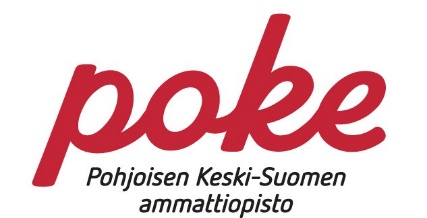 Ravintola- ja cateringalan perustutkinto, kokkiOSAAMISEN OSOITTAMINENNÄYTÖN TOTEUTTAMINEN; Ravitsemispalveluissa toimiminenRavitsemispalveluissa toimimisen tutkinnon osan edellyttämä ammattitaito ja osaaminen osoitetaan tekemällä käytännön työtehtäviä aidoissa työtilanteissa (näyttö). Ensisijaisesti näyttö suoritetaan toimimalla ravitsemisalan yrityksen tai toimipaikan yksittäisissä työtehtävissä työryhmän jäsenenä. Hän kunnostaa asiakas- ja työtiloja ja valmistaa tuotteita, palvelee asiakkaita, rekisteröi myyntiä sekä huolehtii asiakas- ja työtilojen siisteydestä ja viihtyisyydestä. Osaamisen osoittaminen suunnitellaan yksilöllisesti (mm. osoittamistavat, kesto).Mikäli opiskelijalla on tutkinnon suorittamiseen liittyviä erityistarpeita, jotka johtuvat esim. kieli- tai kulttuuritaustasta tai lukemisen ja kirjoittamisen vaikeudesta, nämä otetaan näytössä huomioon. Ammattitaitovaatimukset ovat samat kaikilla opiskelijoilla.Hygieniaosaamisen arviointia ei voida mukauttaaNäyttö järjestetään mahdollisimman pian sen jälkeen, kun opiskelija on saavuttanut tutkinnon osan mukaiset ammattitaitovaatimukset.Osaamisen arvioivat opettaja ja työelämän edustaja. Työelämän arvioijalla tulee riittävä työkokemus, riittävä perehtyneisyys tutkinnon ammattitaitovaatimuksiin, tutkinnon osan arviointikohteisiin ja -kriteereihin ja ammattitaidon arviointiin. Arvioijien tulee olla esteettömiä.Näytön suunnitteleminenNäyttö tulee suunnitella siten, että opiskelijalla on tilaisuus osoittaa kattavasti osaamisensa majoitus- ja ravitsemispalveluissa toimimalla. Näyttö suunnitellaan opettajan ohjauskäynnillä ja se kirjataan Osaamisen osoittamisen suunnittelu - lomakkeelle. Keskustelussa mietitään millaisia työvuoroja ja työtehtäviä näyttöön sisältyy, jotta tutkinnon osan osaaminen tulee osoitetuksi.Näytön voi aloittaa sitten kun opiskelija on saavuttanut tutkinnon osan ammattitaitovaatimukset. Näyttö työpaikallaNäytön aikana opiskelija osallistuu työpaikan normaaliin toimintaan.Työelämän arvioija havainnoi opiskelijan toimintaa tehden samalla omaa työtään. Työelämänarvioijia voi olla toimipaikan tilanteesta johtuen enemmänkin kuin yksi (esim. vuorotyö).Opettaja voi tarvittaessa osallistua opiskelijan osaamisen havainnointiin työpaikalla.Näyttö tulee keskeyttää, mikäli tutkinnon suorittaja tekee sen aikana asiakas-/potilasturvallisuutta tai työturvallisuutta vaarantavan virheen. Tällöin välittömästi yhteys oppilaitokseen.Näytön arviointiNäytön arvioivat opettaja ja työelämänedustaja, jotka yleensä ovat toimineet myös opiskelijan ohjaajina.Näytön jälkeen opiskelijalle annetaan mahdollisuus itsearviointiin. Itsearviointi ei vaikuta osaamisen arviointiin tai siitä annettavaan arvosanaan.  Arviointiaineisto koostuu seuraavista:käytännön tehtävien arvioinnitammattitaidon suullinen täydentäminenArvioinnin tulee kattaa kaikki suoritettavan tutkinnon osan ammattitaitovaatimukset.Työelämän edustaja miettii etukäteen arviointinsa suhteessa arvioinnin kohteisiin ja -kriteereihin ja kirjaa arviointinsa Näytön arviointilomakkeelle (rasti osaamisen tasoa kuvaavaan kohtaan sekä perusteluja).Opiskelija täyttää näytön arviointilomakkeen itsearviointina.Arviointipäätöksen tekeminenArviointikeskustelun jälkeen opiskelija poistuu paikalta. Arvioinnista päättävät opettaja ja työelämän edustaja. He kirjaavat arvioinnin arviointiasiakirjaan, jonka osapuolet allekirjoittavat.			Lopuksi arviointipäätös perusteluineen kerrotaan opiskelijalle ja hän allekirjoittaa arviointipöytäkirjan tiedoksi saaneena.Arvioinnin oikaiseminenOpiskelija voi pyytää kirjallisesti arvioinnin tarkistamista 14 päivän kuluessa siitä, kun hänellä on ollut tilaisuus saada tilaisuus arvioinnin tulokset sekä tieto arviointiperusteiden soveltamisesta suoritukseensa.Opiskelija voi pyytää työelämätoimikunnalta kirjallisesti oikaisua arvioinnin tarkistamista koskevaan päätökseen. Oikaisua on pyydettävä14 päivän kuluessa päätöksen tiedoksisaannista.	Arvioinnin uusiminen ja arvosanan korottaminenOpiskelijalle järjestetään mahdollisuus osaamisen osoittamisen uusimiseen, jos hänen osaamisen arviointi on hylätty.Opiskelijalle tulee järjestää mahdollisuus osaamisen arvioinnin perusteella annetun hyväksytyn arvosanan korottamiseen.